Dignity for All Students ActDiscrimination/Harassment/Bullying Complaint Form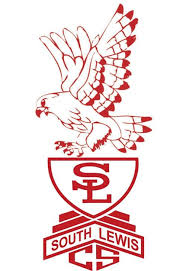 Person Reporting the Incident (can be anonymous): ________________________________________Date: ___________________________________ Time: ____________________________Persons involved in the alleged incident of harassment:Alleged Injured Person(s):________________________________________________________________Alleged Person (s) Harassing: ____________________________________________________________Witness(s) to the Incident of Harassment: __________________________________________________Basis of this complaint:______race						____religious practice_____color						____disability_____weight						____sexual orientation_____national origin					____gender or sex_____ethnic group 					____religion_____otherDate of the first alleged discrimination/harassment: ______________________Location of the discrimination/harassment: _____________________________Were any injuries reported?  Who were they reported to? ________________________________Description of the incident: _________________________________________________________________________________________________________________________________________________________________________________________________________________________________________________________________________________________________________________________________________________________________________________________________________________________________________________________________________________________________________________________________________________________________________________________________________________________________________________________________________________________________________________________________________________________________________________________________________________________________________________________________________________________________________________________________________________________________________________________________________________________________________________________________________________________________________________________________________________Has an incident with the same person been reported before? _________________ If yes, when? ______________What was the resolution? ________________________________________________________________Actions taken as a result of this report: ___________________________________________________________________________________________________________________________________________________________________________________________________________________________________________________________________________________________________________________________________________________________________________________________________________________________________________________________________________________________________________________________________________________________________________________________________________________Incident was (Circle one):                     Founded    					UnfoundedSignature of Person Receiving this Complaint: _______________________________________________FORMS SHOULD BE SUBMITTED TO THE SCHOOL PRINCIPAL OR SCHOOL DASA COORDINATOR 